Título do proxectoCoordinador do proxectoMaterias involucradas no proxecto(*) Número de alumnos/as estimado que participarán no proxecto.Deseño do proxectoDescrición da necesidade socialEntidade colaboradoraCarácter innovador da experienciaDescrición da experiencia: obxectivos, fases e avaliaciónXustificación da contribución do proxecto á adquisición das competencias da materiaProxección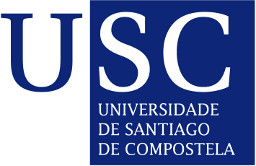 VI Convocatoria de proxectos de innovación educativa en Aprendizaxe-Servizo (ApS).Anexo II: Deseño do Proxecto de Innovación en ApS.Modalidade A: Proxectos Emerxentes.Aproveitamento de oportunidades educativas no medio ruralNome e apelidosMaría do Carmen Cambeiro LouridoFacultadeFacultade de Ciencias da EducaciónNome da materiaTitulaciónCursoNº (*)Educación en Contextos RuraisGrao de Mestra/e en Educación Primaria3º10-15Educación en Contextos RuraisGrado de Mestra/e en Educación Infantil3º10-15A historia recente testemuña que o proceso de modernización das sociedades centrouse en grande medida no mundo e nos valores urbanos, invisibilizando e estigmatizando prácticas tradicionais e maneiras de entender o mundo relacionadas co medio rural e que levaban séculos sostendo o medio e as comunidades.Focalizouse a socialización do alumnado nun paradigma social urbano, fomentando modos de vida baseados no consumo e na idea de que o desenvolvemento cultural e tecnolóxico ocorre nas cidades. O ensino deu as costas ao territorio, e ligouse a tres problemáticas:Abandono do ruralFalta de competencia en actividades de manexo do territorio que se relacionan coa soberanía alimentaria e enerxéticaFalta de consciencia sobre os problemas medioambientais e sociais no territorioEste proxecto recoñece a necesidade de que o sistema de ensino formal se relacione con iniciativas pola construción de sustentabilidade dende as prácticas populares e tradicionais para solucionar estas tres necesidades, utilizando os fondos de coñecemento das comunidades. Para elo, é básico deseñar e implementar propostas educativas concretas que visibilicen posibilidades e vehiculen accións.As tres entidades participantes responden á necesidade de considerar a diversidade no proxecto educativo.Fousas ao Monte (integrado na CMVMC O Fieitoso), cun proxecto multifuncional do monte.Espigadoras, asociación de artesás que traballan pola posta en valor e en práctica dos saberes tradicionais dos oficios.Fundación Montescola, que desenvolve acción reivindicativa e educativa sobre os perigos medioambientais e sociais da minería e o monocultivo.O carácter innovador do proxecto sitúase na óptica dende a que se mira o medio rural, marcada pola diversidade e o patrimonio.Esta diversidade maniféstase tanto dende o punto de vista contextual, xa que o alumnado participa en actividades en diversos territorios, como dende o punto de vista das actividades, xa que as tres asociacións teñen focos diferentes: o manexo multifuncional do territorio, o patrimonio inmaterial dos coñecementos artesanais e a defensa e coidado medioambiental.Cada grupo de traballo traerá á aula uns coñecementos e contextos diferentes visibilizando a diversidade cultural do medio, e que serve para que cada grupo incorpore nas súas propostas educativas achegas doutros contextos e proxectos.Por outro lado, o proxecto pretende superar a perspectiva de déficit coa que maioritariamente se traballa no medio rural, asumindo que este ten máis necesidades que o medio urbano. Pola contra, o alumnado traballará cos fondos de coñecemento comunitarios (tanto prácticas como saberes) que portan as asociacións coas que colaborarán, construíndo diversas achegas á educación dende as posibilidades, e non as carencias, do medio rural.Este proxecto de Aprendizaxe-Servizo confórmase como unha opción de “prácticas de campo” das dúas materias. Polo tanto, a participación será optativa para o alumnado e equivalente á realización das prácticas de aula que se levan realizando nos últimos cursos.Ofertaranse entre 10 e 15 prazas, para conformar entre 3 e 4 grupos de estudantes (6-8 no total de materias), de maneira que a súa acollida sexa asumible polos colectivos implicados.OBXECTIVOS:De aprendizaxe: Aprender a analizar socioloxicamente o contexto, recoñecer as súas oportunidades e formular propostas educativas fundamentadas coas que abordar o currículo.Socioambientais:Achegar enerxía ás actividades levadas a cabo polos colectivos, ofrecendo a contribución da perspectiva do alumnado.Proporcionar a colectivos e centros educativos propostas de interacción socioeducativa.FASES:1-Estudo telemático do contexto: Os grupos deberán reunir información e facer unha descrición cualitativa do contexto ao que se van achegar, que servirá como punto de partida.Esta primeira contextualización entregarase ao profesorado (e aos colectivos se así o desexan), que ofrecerá unha retroalimentación suxerindo as adaptacións pertinentes.2A-Traballo de campo: Cada grupo participará nas actividades que o colectivo estableza, incorporadas na súa actividade ordinaria.2B-Diario de campo: Cada estudante elaborará un diario de campo sobre a súa participación, analizando a súa propia práctica e relacionando o desenvolvido cos obxectivos de aprendizaxe que estima que se poden abordar. O profesorado dará retroalimentación e guía individual de dous destes diarios a cada alumno/a no transcurso da experiencia.2C-Discusión na aula: Das temáticas tratadas polo alumnado nos diarios de campo, de xeito que se relacionarán de maneira directa coa temática da materia.3-Informe escrito da proposta educativa: Cada grupo elaborará unha proposta educativa para un centro escollido polo colectivo co que colaborou, indicando formas nas que as prácticas desenvolvidas e o medio poden vehicularse para abordar os obxectivos educativos.4-Execución da proposta educativa: Se o centro o estima, o estudantado levará á práctica un exemplo da súa proposta antes de rematar o curso, documentando a participación de novo en notas de campo ou outros instrumentos de recollida de información.5-Valoración da actividade educativa: O alumnado terá que formular indicadores sobre se a súa proposta educativa é ou non axeitada, isto é, ter prevista a avaliación.AVALIACIÓN:Todas as fases do proxecto serán obxecto de avaliación. A primeira segundo a súa forma e capacidade de interpretación; na 2A o colectivo disporá dunha rúbrica para avaliar a participación do estudantado no seu traballo; na 2B e 2C o profesorado realizará unha avaliación formativa das achegas no diario e na aula; a 3 avaliarase sobre a integración cos conceptos da materia e a posibilidade de provocar aprendizaxe; a 4, de realizarse, en forma de autoavaliación por parte do alumnado; e a 5, por parte do profesorado en relación da coherencia entre obxectivos e ferramentas de avaliación e indicadores.Este proxecto integra ao estudantado nun punto de relación entre a universidade, axentes sociais e os centros educativos, de maneira que se traballan competencias relacionadas coa comprensión das funcións dos diferentes axentes educativos (G7, G12), así como a comunicación con eles de diferentes maneiras (CB4).Esta situación nas que as colocamos implica tamén entender a complexidade da sociedade na súa dimensión lingüística (G3) e intercultural (G6).Ao mesmo tempo, o traballo de observación participante e a xustificación da súa proposta educativa implica a necesidade de comprender (CB1) e aplicar dunha maneira significativa (CB2) os coñecementos da materia ao seu traballo e vocación, así como interpretar datos empíricos para completar a súa experiencia directa (CB3).Máis aló diso, a combinación da observación participante coa proposta dunha actividade real implica o traballo da toma de decisión e a capacidade de aprender de maneira autónoma e realizar investigación e traballos posteriores. (CB5).O traballo nesta experiencia implica a relación da educación co medio (E22) e a promoción de accións educativas activas e democráticas (E14)Este proxecto enmárcase na Comunidade de Accións e Saberes Arredor do Rural. Esta comunidade aglutínase arredor de prácticas de ApS no ámbito rural con perspectiva de sustentabilidade, reunindo a colectivos e profesorado de diferentes campos de acción e disciplinas, e promovendo o seu contacto mediante encontros periódicos (o próximo o 26 de novembro) entre outras actividades.No marco desta comunidade, este proxecto contará con difusión e coas achegas dos participantes da comunidade para avaliar a súa coherencia e proxectar o seu futuro.